Actividad 2 (1.2)  Pruebas diagnósticas: probabilidad pre prueba, razón de verosimilitud, probabilidad post prueba y odds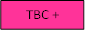 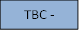 Sensibilidada/a+c = 2/ 2+53= 0.036= 3.6%Especificidadd/ b+d= 28/ 17+28= 0.62= 62%Exactituda+d/a+b+c+d= 2+28/2+17+53+28= 30/100= 0.3= 30%Prevalenciaa+c/a+b+c+d= 2+53/ 2+17+53+28= 55/100= .55=55%VP +a/a+b= 2/ 2+17= 2/19= 0.10= 10%VP-d/ c+d= 28/ 53+28= 28/81= 0.34= 34%Probabilidad pre prueba, post prueba, razón de verosimilitud y odds PREVALENCIA 55%Probabilidad Ppep= Probabilidad/1-Probabilidad= .55/1-.55= .55/.45= 1.2Razón de verosimilitud= Sensibilidad/ 1- Especificidad = .36/1-.62=.36/.38=0.94Probabilidad Ppop= Probabilidad x RV=1.2 X 0.94=1.12 momios%Probabilidad Ppop= Probabilidad/1+ Probabilidad=1.12/1+1.12= 1.12/2.12= 0.52= 52%aVP2bFN17cFP53dVN28